            THE HUMAN RESOURCE MANAGER                Dear Sirs / Ma;am,    I would like to take this opportunity to introduce my candidature for the position of Lab Technician in your proven success oriented organization. I am a Post graduate in Microbiology, with one years of experience in the domain.I am currently looking for openings in same domain, where I can use my skills and experience and do a direct and immediate contribution to the organization. I have enclosed a copy of my curriculum vitae, which details my experience and job knowledge. If you find my background and your requirements in any relevant field as a good match, I will be grateful to accept this challenge.Please contact me at the email ID: shagufta.356581@2freemail.com Thank you for your attention to these materials. I certainly look forward to explore this further.Respectfully yours, Shagufta 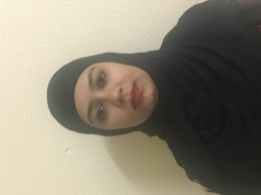 SHAGUFTA Shagufta.356581@2freemail.com Career ObjectiveI am looking for assignments in Laboratory Technician, with organizations of high repute and adaptability. I want to be part of a department where positive work culture is promoted and workmanship is awarded.Core Competencies One Month training in following Labs: Water sample collection, Food sample, Blood collection, biochemistry, Hematology and Clinic pathology                  Project completed:Apollo Collage of Veterinary Medicine Lab (From Sept 2010 to Oct 2011) Education Qualification   Post-Graduation (Master of Science in Microbiology) from Bikaner University RajasthanBachelor of Science (B.Sc. in Biology) from Bikaner University RajasthanHSC from Sanatandhran Senior Secondary School (Ajmer Board Rajasthan)SSLC from Sanatandhran Senior Secondary School (Ajmer board Rajasthan)Lab Technician knowledge of:Full performance knowledge, skill, Abilities and Personal characteristics.Good knowledge of bacterial/coliform content analysis and testing procedures used in determining water quality.Good knowledge of the principle, procedures and methods common to sampling, measuring and analyzing water samples. Good knowledge of basic laboratory procedure and safety precautions including the preparation, use and care of laboratory apparatus. Ability to understand and follow moderately complex technical written and oral instructions.Ability to operate and maintain equipment used in raw and potable water sampling.Ability to complete thorough, clear and concise records of tests and to convey results in an easily understood manner.Ability to recognize substandard samples.Skills in:Performing routine laboratory test.Applying basic protocols and laboratory safety techniques.Preparing bacteriological report and chemical solutionsCommunicating clearly and concisely verbally and in writing.Ability to:Perform routine physical, chemical and bacteriological tests.Use laboratory equipment.Follow oral and written instructions.Prepare reports and may perform other assigned clerical duties.Establish and maintain effective working relationships with employees and the general public.Computer Skill:Basic knowledge of computer applications. Strength:Positive thinking Quick Learner Scholastic Milestones Worked as a lab technician for the water testing, Food Testing. PERSONAL DETAILS:		Date of Birth 		:	12th January1988		Nationality		:	Indian		Marital Status		:	Married 		Language Known	: 	English, Hindi, PunjabiInitiative and Creativity Plans work and carries out tasks without detailed instructions; makes constructive suggestions; prepares for problems or opportunities in advance; undertakes additional responsibilities.